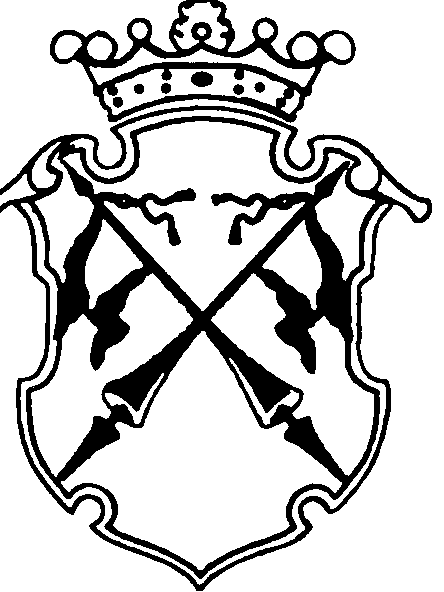 РЕСПУБЛИКА   КАРЕЛИЯКОНТРОЛЬНО-СЧЕТНЫЙ КОМИТЕТСОРТАВАЛЬСКОГО МУНИЦИПАЛЬНОГО РАЙОНАФИНАНСОВО-ЭКОНОМИЧЕСКАЯ ЭКСПЕРТИЗАпроекта постановления администрацииСортавальского муниципального района«Об утверждении Муниципальной программы «Развитие образования в Сортавальском муниципальном районе на 2019-2025 г.г.»«05» сентября 2018 г.                                                                               №44Основание для проведения экспертизы: п.7 ч.2 статьи 9 федерального закона от 07.02.2011г. №6-ФЗ «Об общих принципах организации и деятельности контрольно-счетных органов субъектов Российской Федерации и муниципальных образований», ч.2 статьи 157 Бюджетного Кодекса РФ, п.7 статьи 7 Положения о контрольно-счетном комитете Сортавальского муниципального района, утвержденного Решением Совета Сортавальского муниципального района от 26.01.2012г. №232, подпункт 3 п.1 статьи 5 «Положения о бюджетном процессе в Сортавальском муниципальном районе», утвержденного Решением Совета Сортавальского муниципального района от 24.12.2015г. №171 Цель экспертизы : оценка финансово-экономических обоснований на предмет обоснованности расходных обязательств бюджета Сортавальского муниципального района в проекте постановления администрации Сортавальского муниципального района «Об утверждении Муниципальной программы «Развитие образования в Сортавальском муниципальном районе на 2019-2025 гг.».Предмет экспертизы : проект постановления администрации Сортавальского муниципального района «Об утверждении Муниципальной программы «Развитие образования в Сортавальском муниципальном районе на 2019-2025 гг.» .Контрольно-счетный комитет Сортавальского муниципального района произвел экспертизу представленных Районным комитетом образования Сортавальского муниципального района документов по проекту Постановления администрации Сортавальского муниципального района «Об утверждении Муниципальной программы «Развитие образования в Сортавальском муниципальном районе на 2019-2025 гг.».Рассмотрены следующие материалы по указанному проекту: 1. Проект постановления администрации Сортавальского муниципального района «Об утверждении муниципальной программы «Развитие образования в Сортавальском муниципальном районе на 2019-2025 гг.» (далее – Постановление) - на 1 л. Проект приложения к Постановлению «Муниципальная программа «Развитие образования в Сортавальском муниципальном районе на 2019-2025 гг.» (далее- проект МП)  - на 19 л.Приложение №1 к проекту МП «Информация об основных мероприятиях Программы» – 4 л.Приложение №1 к проекту МП «Паспорт подпрограммы «Обеспечение комплексной безопасности образовательных организаций Сортавальского муниципального района» (далее – проект Подпрограммы 1)-10 л.;Приложение №1 к  проекту Подпрограммы 1 «Сведения о показателях (индикаторах) подпрограммы и их значениях» - 2л.;Приложение №2 к проекту Подпрограммы 1 «Информация об основных мероприятиях подпрограммы» - 6л.;Приложение №3 к проекту Подпрограммы 1 «Перечень мероприятий подпрограммы с финансовым обеспечением» -3л.;Приложение №2 к проекту МП «Паспорт подпрограммы «Патриотическое воспитание детей и молодежи Сортавальского муниципального района» (далее – проект Подпрограммы 2) -6л.;Приложение №1 к проекту Подпрограммы 2 «Сведения о показателях (индикаторах) подпрограммы и их значениях – 1л;Приложение №2 к проекту Подпрограммы 2 «Информация об основных мероприятиях подпрограммы – 1л.;Приложение №3 к проекту Подпрограммы 3 «Перечень мероприятий подпрограммы с финансовым обеспечением» - 1л.Приложение №3 к проекту МП «Паспорт подпрограммы «Трудовая адаптация несовершеннолетних граждан в возрасте от 14 до 18 лет в свободное от учебы время в Сортавальском муниципальном районе» (далее – проект Подпрограммы 3) – 4л.;Приложение №1 к проекту Подпрограммы 3 «Сведения о показателях (индикаторах) подпрограммы и их значениях – 1л.;Приложение №2 к проекту Подпрограммы 3 «Информация об основных мероприятиях подпрограммы» - 1л.;Приложение №3 к проекту Подпрограммы 3 «Перечень мероприятий подпрограммы с финансовым обеспечением – 1л.;Приложение №4 к проекту МП «Паспорт подпрограммы «Разработка проектной документации для строительства объектов образования (школа, детский сад»  (далее – проект Подпрограммы 4) – 6л.;Приложение №1 к проекту Подпрограммы 4 «Сведения о показателях (индикаторах) подпрограммы и их значениях – 3л.Финансово-экономические обоснования объемов планируемых финансовых ресурсов на реализацию мероприятий МП (коммерческие предложения, локальные сметы – 80 л.Рассмотрев указанные документы, Контрольно-счетный комитет Сортавальского муниципального района пришел к следующим выводам:Наименование программы раскрывает суть планируемых мероприятий направленных на достижение приоритета и цели социально-экономического развития Сортавальского муниципального района в рамках осуществления полномочий органа местного самоуправления, относящихся к вопросам местного значения.Представленный проект имеет два приложения №1 к муниципальной программе ( приложение №1 «Информация об основных мероприятиях Программы» и Приложение №1 к муниципальной программе «Паспорт подпрограммы «Обеспечение комплексной безопасности образовательных организаций Сортавальского муниципального района» Паспорт проекта МП составлен по форме согласно Приложению №1 к Порядку разработки, реализации и оценки эффективности муниципальных программ Сортавальского муниципального района, утвержденного распоряжением администрации Сортавальского муниципального района от 11.07.2017г. №649 (далее – Порядок).Паспорта проектов подпрограмм МП составлены по форме согласно Табл. №5 приложения №2 к Порядку.Представленный на экспертизу проект МП имеет срок реализации (2019-2025 годы) аналогичный периоду действия Стратегии . Цель, указанная в проекте МП  отражает конечный результат реализации муниципальной программы и  обладает свойством достижимости за период реализации муниципальной программы.Согласно п.14 р. II Порядка, задачи муниципальной программы определяют конечный результат реализации совокупности взаимосвязанных мероприятий в рамках достижения цели.Проектом муниципальной программы не предусмотрены мероприятия, определяющие конечный результат : «создание в системе общего образования детей равных возможностей для современного качественного образования и позитивной социализации детей», «разработка и реализация механизма образовательной мобильности обучающихся в целях обеспечения оптимальных условий для удовлетворения их образовательных потребностей, развития способностей и творческого потенциала», «принятие мер по повышению уровня благосостояния отдельных категорий граждан – получателей мер социальной поддержки в сфере образования», «закрепление привлечённых молодых специалистов», «обеспечение восстановления и поддержания инфраструктуры образовательных организаций Сортавальского муниципального района», «повышение эффективности организационного, нормативно-правового и финансового обеспечения, развитие и укрепление материально-технической базы муниципальных учреждений», «обеспечение создания современной системы оценки качества образования на основе принципов открытости, объективности, прозрачности». И наоборот, есть мероприятия, направленные на приобщение к трудовой деятельности несовершеннолетних граждан, предоставление им возможности получения первых профессиональных навыков, профилактику безнадзорности и правонарушений несовершеннолетних в свободное от учебы время, тогда как задачи такой в проекте МП не ставится.В нарушение п.6 ч.9 р. II Порядка Приложение №1 к проекту МП «Информация об основных мероприятиях Программы» не содержит перечня основных мероприятий  муниципальной программы и их краткое описание.В нарушение п. 17 р. II Порядка Целевые индикаторы проекта МП не позволяют оценить прогресс в достижении цели и решении поставленных задач программы. Кроме того, отсутствует взаимосвязь реализации планируемых мероприятий с достижением некоторых целевых показателей. Например, в связи с отсутствием планируемых мероприятий в проекте МП не понятно, как будет достигнут показатель «Доля муниципальных образовательных учреждений, в которых обеспечена доступность для инвалидов (детей с ОВЗ) объектов и предоставляемых услуг в сфере образования 100%».  В нарушение п.18 р. II Порядка в «Сведениях о показателях (индикаторах) муниципальной программы Сортавальского муниципального района подпрограмм муниципальной программы и их значения» отсутствует увязка показателей подпрограмм с показателями, характеризующими достижение цели и решение задач муниципальной программы. Например, показатели «количество проведенных районных мероприятий патриотической направленности», «количество временных рабочих мест для подростков в возрасте от 14 до 18 лет….». В нарушение п.8 ч.9 р. II Порядка проект МП не содержит информацию о финансовом обеспечении муниципальной программы за счет средств бюджета Сортавальского муниципального района с распределением средств по главным распорядителям , подпрограммам и основным мероприятиям программы и подпрограмм, а также по годам реализации муниципальной программы и подпрограмм в соответствии с Таблицей 3 Приложения №2 к Порядку. В нарушение п.22 р.II Порядка в текстовой части подпрограммы «Разработка проектной документации для строительства объектов образования (школа, детский сад)» не содержится обоснования планируемого объема финансового обеспечения в размере 18000 тыс. руб. В качестве финансово-экономического обоснования к подпрограмме «Обеспечение комплексной безопасности образовательных организаций Сортавальского муниципального района» представлены локальные сметные расчеты на капитальный ремонт объектов капитального строительства. Согласно ч.2 ст.8.3  Градостроительного  Кодекса РФ  сметная стоимость строительства, реконструкции, капитального ремонта объектов капитального строительства, финансируемого с привлечением средств бюджетов бюджетной системы РФ подлежит проверке  на предмет достоверности её определения в порядке, установленном Правительством РФ. К проверке не предоставлено заключение, уполномоченного на осуществление государственной экспертизы органа, о проведенной проверке достоверности определения сметной стоимости объекта капитального строительства; Конечный ожидаемый результат подпрограммы «Патриотическое воспитание детей и молодежи Сортавальского муниципального района», приведенный в гр.6 приложения №2 к подпрограмме не соотносится с конечными результатами проекта МП; конечный ожидаемый результат подпрограммы «Трудовая адаптация несовершеннолетних….» на соотносится с коечным результатом проекта МП; конечный ожидаемый результат «разработанная проектная документация на строительство детского сада на 160 мест и на строительство общеобразовательной школы на 800 мет» не гарантирует достижения конечного результата МП «все обучающиеся организаций общего образования будут обучаться в соответствии с новым федеральным государственным образовательным стандартом»   В соответствии с п.21 р. II Порядка в текстовой части проекта муниципальной программы приведены меры минимизации рисков.Замечания:Представленный проект имеет два приложения №1 к муниципальной программе ( приложение №1 «Информация об основных мероприятиях Программы» и Приложение №1 к муниципальной программе «Паспорт подпрограммы «Обеспечение комплексной безопасности образовательных организаций Сортавальского муниципального района».Проектом муниципальной программы не предусмотрены мероприятия, определяющие конечный результат : «создание в системе общего образования детей равных возможностей для современного качественного образования и позитивной социализации детей», «разработка и реализация механизма образовательной мобильности обучающихся в целях обеспечения оптимальных условий для удовлетворения их образовательных потребностей, развития способностей и творческого потенциала», «принятие мер по повышению уровня благосостояния отдельных категорий граждан – получателей мер социальной поддержки в сфере образования», «закрепление привлечённых молодых специалистов», «обеспечение восстановления и поддержания инфраструктуры образовательных организаций Сортавальского муниципального района», «повышение эффективности организационного, нормативно-правового и финансового обеспечения, развитие и укрепление материально-технической базы муниципальных учреждений», «обеспечение создания современной системы оценки качества образования на основе принципов открытости, объективности, прозрачности». И наоборот, есть мероприятия, направленные на приобщение к трудовой деятельности несовершеннолетних граждан, предоставление им возможности получения первых профессиональных навыков, профилактику безнадзорности и правонарушений несовершеннолетних в свободное от учебы время, тогда как задачи такой в проекте МП не ставится.В нарушение п. 17 р. II Порядка Целевые индикаторы проекта МП не позволяют оценить прогресс в достижении цели и решении поставленных задач программы. Кроме того, отсутствует взаимосвязь реализации планируемых мероприятий с достижением некоторых целевых показателей.В нарушение п.18 р. II Порядка в «Сведениях о показателях (индикаторах) муниципальной программы Сортавальского муниципального района подпрограмм муниципальной программы и их значения» отсутствует увязка показателей подпрограмм с показателями, характеризующими достижение цели и решение задач муниципальной программы.В нарушение п.8 ч.9 р. II Порядка проект МП не содержит информацию о финансовом обеспечении муниципальной программы за счет средств бюджета Сортавальского муниципального района с распределением средств по главным распорядителям , подпрограммам и основным мероприятиям программы и подпрограмм, а также по годам реализации муниципальной программы и подпрограмм в соответствии с Таблицей 3 Приложения №2 к Порядку.В нарушение п.22 р.II Порядка в текстовой части подпрограммы «Разработка проектной документации для строительства объектов образования (школа, детский сад)» не содержится обоснования планируемого объема финансового обеспечения в размере 18000 тыс. руб. В качестве финансово-экономического обоснования к подпрограмме «Обеспечение комплексной безопасности образовательных организаций Сортавальского муниципального района» представлены локальные сметные расчеты на капитальный ремонт объектов капитального строительства. Согласно ч.2 ст.8.3  Градостроительного  Кодекса РФ  сметная стоимость строительства, реконструкции, капитального ремонта объектов капитального строительства, финансируемого с привлечением средств бюджетов бюджетной системы РФ подлежит проверке  на предмет достоверности её определения в порядке, установленном Правительством РФ. К проверке не предоставлено заключение, уполномоченного на осуществление государственной экспертизы органа, о проведенной проверке достоверности определения сметной стоимости объекта капитального строительства.Конечный ожидаемый результат подпрограммы «Патриотическое воспитание детей и молодежи Сортавальского муниципального района», приведенный в гр.6 приложения №2 к подпрограмме не соотносится с конечными результатами проекта МП; конечный ожидаемый результат подпрограммы «Трудовая адаптация несовершеннолетних….» на соотносится с коечным результатом проекта МП; конечный ожидаемый результат «разработанная проектная документация на строительство детского сада на 160 мест и на строительство общеобразовательной школы на 800 мет» не гарантирует достижения конечного результата МП «все обучающиеся организаций общего образования будут обучаться в соответствии с новым федеральным государственным образовательным стандартом».ЗАКЛЮЧЕНИЕ: Контрольно-счетный комитет Сортавальского муниципального района, проверив представленные Районным комитетом образования Сортавальского МР документы по проекту Постановления администрации Сортавальского муниципального района «Об утверждении Муниципальной программы «Развитие образования в Сортавальском муниципальном районе на 2019-2025гг.» выражает независимое мнение о необходимости рассмотрения разработчиком программы замечаний, изложенных в Заключении и внесения изменений в проект программы Председатель Контрольно-счетного комитетаСортавальского муниципального района                  		Н.А. Астафьева